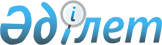 Об определении мест для размещения агитационных печатных материалов, помещений для встреч с избирателями
					
			Утративший силу
			
			
		
					Постановление акимата Актогайского района Павлодарской области от 07 декабря 2011 года N 218. Зарегистрировано Департаментом юстиции Павлодарской области 15 декабря 2011 года N 12-4-108. Утратило силу постановлением акимата Актогайского района Павлодарской области от 23 октября 2013 года N 260      Сноска. Утратило силу постановлением акимата Актогайского района Павлодарской области от 23.10.2013 N 260.

      В соответствии с пунктами 4, 6 статьи 28 Конституционного Закона Республики Казахстан "О выборах в Республике Казахстан", статьей 31 Закона Республики Казахстан "О местном государственном управлении и самоуправлении в Республике Казахстан", в целях определения мест для размещения агитационных печатных материалов и помещений для встреч с избирателями акимат района ПОСТАНОВЛЯЕТ:



      1. Определить места для размещения агитационных печатных материалов, согласно приложения 1.



      2. Определить помещения для встреч с избирателями, согласно приложения 2.



      3. Отменить постановление акимата района от 4 марта 2011 года N 24 "Об определении мест для размещения печатных агитационных материалов, помещений для встреч с избирателями" (зарегистрированное в Реестре государственной регистрации нормативных правовых актов N 12-4-98, опубликованное 12 марта 2011 года в газете "Ауыл тынысы - Пульс села" N 12).



      4. Контроль за выполнением настоящего постановления возложить на руководителя аппарата акима района Садвакасова Ш.Ж.



      5. Данное постановление вводится в действие по истечении десяти календарных дней после его первого официального опубликования.      Аким района                                Ж. Кожанов      "СОГЛАСОВАНО"      Председатель Актогайской

      районной территориальной

      избирательной комиссии                     Ю. Горбенко

      2011 года

Приложение 1        

к постановлению акимата района

от 07 декабря 2011 года N 218  Места для размещения агитационных печатных материалов

Приложение 2      

к постановлению акимата района

от 07 декабря 2011 года N 218  Помещения для встреч с избирателями
					© 2012. РГП на ПХВ «Институт законодательства и правовой информации Республики Казахстан» Министерства юстиции Республики Казахстан
				N
Наименование сельского округа, населенного пункта
Места для размещения агитационных печатных материалов
Количество
1
2
3
4
1.Актогайский сельский округ село АктогайАктогайский сельский округ село АктогайДоска объявлений расположенная у здания государственного учреждения "Отдел образования Актогайского района" по улице Алина 9711.Актогайский сельский округ село АктогайАктогайский сельский округ село АктогайДоска объявлений расположенная у рынка по переулку Школьный11.Актогайский сельский округ село АктогайАктогайский сельский округ село АктогайДоска объявлений расположенная у здания ГККП "Дом культуры народного творчества и досуга" по улице М.Горького 8611.Актогайский сельский округ село АктогайАктогайский сельский округ село АктогайДоска объявлений расположенная у здания КГКП "Актогайская районная центральная больница" по улице Марденова 10111.Актогайский сельский округ село АктогайАктогайский сельский округ село АктогайДоска объявлений расположенная у здания Республиканское казенное предприятие "Государственный центр по выплате пенсий" по улице Муткенова 121Итого по Актогайскому сельскому округуИтого по Актогайскому сельскому округуИтого по Актогайскому сельскому округуИтого по Актогайскому сельскому округу5
2.Ауельбекский сельский округ, село АуельбекАуельбекский сельский округ, село АуельбекДоска объявлений расположенная у здания аппарата акима округа по улице Мира 912.Ауельбекский сельский округ, село АуельбекАуельбекский сельский округ, село АуельбекДоска объявлений расположенная у здания больницы по улице Мира 9а12.Ауельбекский сельский округ, село АуельбекАуельбекский сельский округ, село АуельбекДоска объявлений расположенная у остановки автобуса по улице Ленина 1413.Ауельбекский сельский округ, село ОтесАуельбекский сельский округ, село ОтесДоска объявлений расположенная у здания клуба по улице Жастар 281Итого по Ауельбекскому сельскому округуИтого по Ауельбекскому сельскому округуИтого по Ауельбекскому сельскому округуИтого по Ауельбекскому сельскому округу4
4.Барлыбайский сельский округ, село БарлыбайБарлыбайский сельский округ, село БарлыбайДоска объявлений расположенная у здания аппарата акима округа по улице Специалистов 1214.Барлыбайский сельский округ, село БарлыбайБарлыбайский сельский округ, село БарлыбайДоска объявлений расположенная у здания Енбекшинской среднеобразовательной школы по улице Школьная 131Итого по Барлыбайскому сельскому округуИтого по Барлыбайскому сельскому округуИтого по Барлыбайскому сельскому округуИтого по Барлыбайскому сельскому округу2
5.Баскамыский сельский округ, село БаскамысБаскамыский сельский округ, село БаскамысДоска объявлений расположенная у здания аппарата акима округа по улице 1 Мая 815.Баскамыский сельский округ, село БаскамысБаскамыский сельский округ, село БаскамысДоска объявлений расположенная у КБМ по улице 1 Мая 515.Баскамыский сельский округ, село БаскамысБаскамыский сельский округ, село БаскамысДоска объявлений расположенная у медпункта по улице Ленина 7/216.Баскамыский сельский округ, село КаракогаБаскамыский сельский округ, село КаракогаДоска объявлений расположенная у здания клуба по улице Мектеп 71Итого по Баскамысскому сельскому округуИтого по Баскамысскому сельскому округуИтого по Баскамысскому сельскому округуИтого по Баскамысскому сельскому округу4
7.7.Жалаулинский сельский округ село ИвановкаДоска объявлений расположенная у здания аппарата акима округа по улице Садовая 8417.7.Жалаулинский сельский округ село ИвановкаДоска объявлений расположенная у здания больницы по улице Садовая 8518.8.Жалаулинский сельский округ село КарасуДоска объявлений расположенная у здания Жалаулинской начальной школы по улице Степная 1619.9.Жалаулинский сельский округ село БалтасапДоска объявлений расположенная у здания клуба по улице Садовая 151Итого по Жалаулинскому сельскому округуИтого по Жалаулинскому сельскому округуИтого по Жалаулинскому сельскому округуИтого по Жалаулинскому сельскому округу4
10.10.Жолболдинский сельский округ, село ЖолболдыДоска объявлений расположенная у здания аппарата акима округа по улице Коммунистическая 50110.10.Жолболдинский сельский округ, село ЖолболдыДоска объявлений расположенная у сельского стадиона по улице Коммунистическая 49110.10.Жолболдинский сельский округ, село ЖолболдыДоска объявлений расположенная у КБМ по улице Ленина 11111.11.Жолболдинский сельский округ, село ШугаДоска объявлений расположенная у здания клуба по улице Жанаауыл 8112.12.Жолболдинский сельский округсело ШиликтыДоска объявлений расположенная у сельского стадиона по улице Мектеп 31Итого по Жолболдинскому сельскому округуИтого по Жолболдинскому сельскому округуИтого по Жолболдинскому сельскому округуИтого по Жолболдинскому сельскому округу5
13.13.Караобинский сельский округ, село КараобаДоска объявлений расположенная у здания аппарата акима округа по улице Советов 13113.13.Караобинский сельский округ, село КараобаДоска объявлений расположенная у здания сельского Дома культуры по улице Терешковой 13113.13.Караобинский сельский округ, село КараобаДоска объявлений расположенная у КБМ по улице Советов 11114.14.Караобинский сельский округ, село ЖанааулДоска объявлений расположенная у здания клуба по улице Достык 5115.15.Караобинский сельский округ, село ИсантерекДоска объявлений расположенная у здания библиотеки по улице Желтоксан 21Итого по Караобинскому сельскому округуИтого по Караобинскому сельскому округуИтого по Караобинскому сельскому округуИтого по Караобинскому сельскому округу5
16.16.Кожамжарский сельский округ, село КожамжарДоска объявлений расположенная у здания аппарата акима округа по улице Садовая 4116.16.Кожамжарский сельский округ, село КожамжарДоска объявлений расположенная у здания сельского Дома культуры по улице Илюбаева 11116.16.Кожамжарский сельский округ, село КожамжарДоска объявлений расположенная у здания ПЛ-26117.17.Кожамжарский сельский округ, село КайранДоска объявлений расположенная у здания клуба по улице Орталык 5/1118.18.Кожамжарский сельский округ, село ДжамбулДоска объявлений расположенная у КБМ по улице Мектеп 7119.19.Кожамжарский сельский округ, село КараойДоска объявлений расположенная у здания клуба по улице Кубань 61Итого по Кожамжарскому сельскому округуИтого по Кожамжарскому сельскому округуИтого по Кожамжарскому сельскому округуИтого по Кожамжарскому сельскому округу6
20.20.Муткеновский сельский округ, село МуткеноваДоска объявлений расположенная у здания аппарата акима округа по улице Шарапиденова 1120.20.Муткеновский сельский округ, село МуткеноваДоска объявлений расположенная у здания сельского Дома культуры по улице Торговая 1120.20.Муткеновский сельский округ, село МуткеноваДоска объявлений расположенная у здания больницы по улице Муткенова 1122.22.Муткеновский сельский округ, село ЖанабетДоска объявлений расположенная у здания клуба по улице Мектеп 15123.23.Муткеновский сельский округ, село ЕстайДоска объявлений расположенная у здания клуба по улице Мектеп 16124.24.Муткеновский сельский округ, село АбжанДоска объявлений расположенная у здания клуба по улице Мектеп 71Итого по Муткеновскому сельскому округуИтого по Муткеновскому сельскому округуИтого по Муткеновскому сельскому округуИтого по Муткеновскому сельскому округу7
25.25.Приреченский сельский округ, село ПриреченскоеДоска объявлений расположенная у здания аппарата акима округа по улице 22 партсъезда 14125.25.Приреченский сельский округ, село ПриреченскоеДоска объявлений расположенная у здания сельского Дома культуры по улице 22 партсъезда 12125.25.Приреченский сельский округ, село ПриреченскоеДоска объявлений расположенная у магазина по улице 22 партсъезда 3125.25.Приреченский сельский округ, село ПриреченскоеДоска объявлений расположенная у магазина "Браво" по улице Мира 10126.26.Приреченский сельский округ, село ЖоламанДоска объявлений расположенная у КБМ по улице Мектеп, 5127.27.Приреченский сельский округ, село ТортайДоска объявлений расположенная по улице Орталык 1128.28.Приреченский сельский округ, село КамбарДоска объявлений расположенная по улице Орталык 11Итого по Приреченскому сельскому округуИтого по Приреченскому сельскому округуИтого по Приреченскому сельскому округуИтого по Приреченскому сельскому округу7
29.29.Разумовский сельский округ, село АндрияновкаДоска объявлений расположенная у здания аппарата акима округа по улице Молодежная 2129.29.Разумовский сельский округ, село АндрияновкаДоска объявлений расположенная у здания сельского Дома культуры по улице Драганова 2129.29.Разумовский сельский округ, село АндрияновкаДоска объявлений расположенная у здания отделения почты по улице Драганова 5129.29.Разумовский сельский округ, село АндрияновкаДоска объявлений расположенная у здания Агрономийской среднеобразовательной  школы по улице переулок Школьный 1130.30.Разумовский сельский округ, село РазумовкаДоска объявлений расположенная у здания медицинского пункта по улице Мира 61Итого по Разумовскому сельскому округуИтого по Разумовскому сельскому округуИтого по Разумовскому сельскому округуИтого по Разумовскому сельскому округу5
31.31.Харьковский сельский округ, село ХарьковкаДоска объявлений расположенная у здания аппарата акима округа по улице Советов 45131.31.Харьковский сельский округ, село ХарьковкаДоска объявлений расположенная у здания сельского Дома культуры по улице Советов 10132.32.Харьковский сельский округ, село КарабзауДоска объявлений расположенная у здания медицинского пункта по улице Целинная 51Итого по Харьковскому сельскому округуИтого по Харьковскому сельскому округуИтого по Харьковскому сельскому округуИтого по Харьковскому сельскому округу3
33.33.Шолаксорский сельский округ, село ШолаксорДоска объявлений расположенная у здания аппарата акима округа по улице Целинная 14133.33.Шолаксорский сельский округ, село ШолаксорДоска объявлений расположенная у здания сельского Дома культуры по улице Мира 10134.34.Шолаксорский сельский округ, село КырыкуйДоска объявлений расположенная по улице Целинная 41Итого по Шолаксорскому сельскому округуИтого по Шолаксорскому сельскому округуИтого по Шолаксорскому сельскому округуИтого по Шолаксорскому сельскому округу3
N
Наименование сельского округа, населенного пункта
Помещения для встреч с избирателями
Количество
1
2
3
4
1.Актогайский сельский округ, село АктогайГККП "Дом культуры народного творчества и досуга" по улице Горького 8612.Ауельбекский сельский округ, село АуельбекКлуб по улице Мира 9а13.Ауельбекский сельский округ, село ОтесКлуб по улице Орталык 8а14.Барлыбайский сельский округ, село БарлыбайКлуб по улице Степная 315.Баскамыский сельский округ, село БаскамысКлуб по улице 1 Мая 716.Жалаулинский сельский округ, село ИвановкаАктовый зал в здании аппарата акима сельского округа, улица Садовая 8417.Жалаулинский сельский округ, село БалтасапКлуб по улице Победы 1518.Жолболдинский сельский округ, село ЖолболдыКлуб по улице Коммунистическая 119.Жолболдинский сельский округ, село ШугаКлуб по улице Орталык 15110.Караобинский сельский округ, село КараобаСельский Дом культуры по улице Терешковой 13111.Караобинский сельский округ, село ЖанаауылКлуб по улице Достык 8112.Кожамжарский сельский округ, село КожамжарСельский Дом культуры по улице Елюбаева 11113.Кожамжарский сельский округ, село КайранКлуб по улице Орталык 5/1114.Кожамжарский сельский округ, село КараойКлуб по улице Кубань 4115.Кожамжарский сельский округ, село ЖамбылЖамбылская основная школа по улице Мектеп 8116.Муткеновский сельский округ, село МуткеноваСельский Дом культуры по улице Торговая 1117.Муткеновский сельский округ, село АбжанКлуб по улице Орталык 13118.Муткеновский сельский округ, село ЖанабетКлуб по улице Мектеп 15119.Муткеновский сельский округ, село ЖанатапКлуб по улице Мектеп 21120.Приреченский сельский округ, село ПриреченскоеСельский клубпо улице 22 партсъезда 12121.Приреченский сельский округ, село ЖоламанАкбидайская основная школа по улице Мектеп 7122.Разумовский сельский округ, село АндрияновкаСельский Дом культуры по улице Драганова 2123.Разумовский сельский округ, село РазумовкаРазумовская основная школа по улице Мира 12124.Харьковский сельский округ, село ХарьковкаХарьковская средняя школа по улице Школьная 34125.Харьковский сельский округ, село КарабзауКарабзауская начальная школа по улице Целинная 3126.Шолаксорский сельский округ, село ШолаксорСельский Дом культуры по улице 8 Марта 101Итого
26
